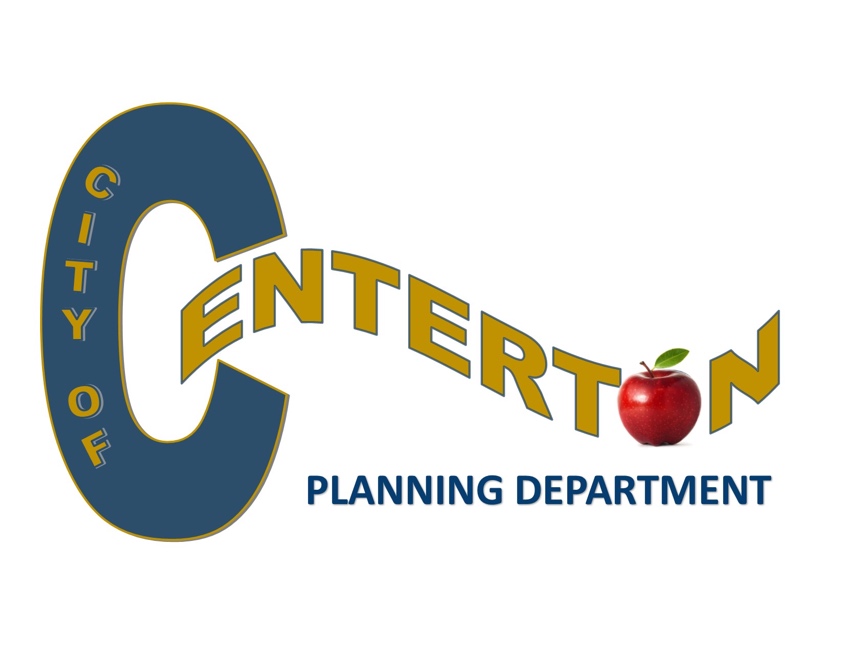 Career Opportunity  The Planning Department has an immediate opening for an Experienced City Planner Seeking qualified person with municipal planning experiencein review of zoning applications & new development submittals.  Must be proficient in Microsoft Office, general clerical,organizational skills, & oral/written communications. Application at www.centertonar.us.Great benefits include Health insurance & APERS retirement plan. OPEN UNTIL POSITION FILLEDSUBMIT RESUMES and SALARY REQUIREMENTS TO careers@centertonar.usCity of Centerton is an equal opportunity employer